Rock and Walworth Comprehensive Family Services, Inc.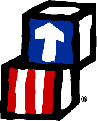 Head Start/Early Head Start1221 Henry Avenue, Beloit WI  53511  Phone: (608) 299-1500      Fax: (608) 299-1629RWCFS Early Head Start Prenatal Visit/Exam RecordTo Be Completed by Mother:Pregnant Mother’s Name: ___________________________ DOB: ________   Phone number: _____________Address: ______________________________________ City: ________________ Zip Code: ______________Name of clinic: _____________________________ Name of Doctor/Care Provider:______________________   To Be Completed by Physical Exam Provider:Concerns, if any, regarding weight gain or loss:  YES	  NOIf yes, are there any recommendations for addressing concerns? ________________________________________________________________________________________________________________________________Exam Results:This pregnancy is healthy and on track so far.    YES	  NOConcerns or risks, if any regarding this pregnancy are: _________________________________________________________________________________________________________________________________________________________________________________________________________________________________Follow-up:Next appt. should be scheduled for within the next _________ weeks.Before her next appointment this mom should (schedule tests, fill prescription etc.): __________________________________________________________________________________________________________________________________________________________________________________________________________Restrictions/if any, recommended: ______________________________________________________________________________________________________________________________________________________Any changes to due date: _____________________________________________________________________Exam Provider Signature: _____________________________________ Date of exam: __________________        														(12/10)               Gestational Age:Weight:Blood Pressure:Urine Protein:Glucose:Fetal Heart Rate: